ОАО  "БЗМП"  ПРИГЛАШАЕТ  ВАС  ПРИНЯТЬ  УЧАСТИЕ  В  КОНКУРСЕ НА ЗАКУПКУ РЕКЛАМНОЙ  ПРОДУКЦИИ с логотипом ОАО «БЗМП»:Брелок-фликер, 300шт.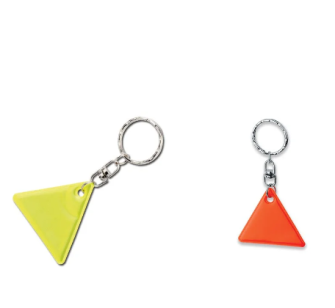 Бумажные платочки, по 10шт в пачке, 300 пачекСалфетки влажные, антибактериальные, по 10шт в пачке, 300 пачекСредство дезинфицирующее для рук "112153.06", 50шт.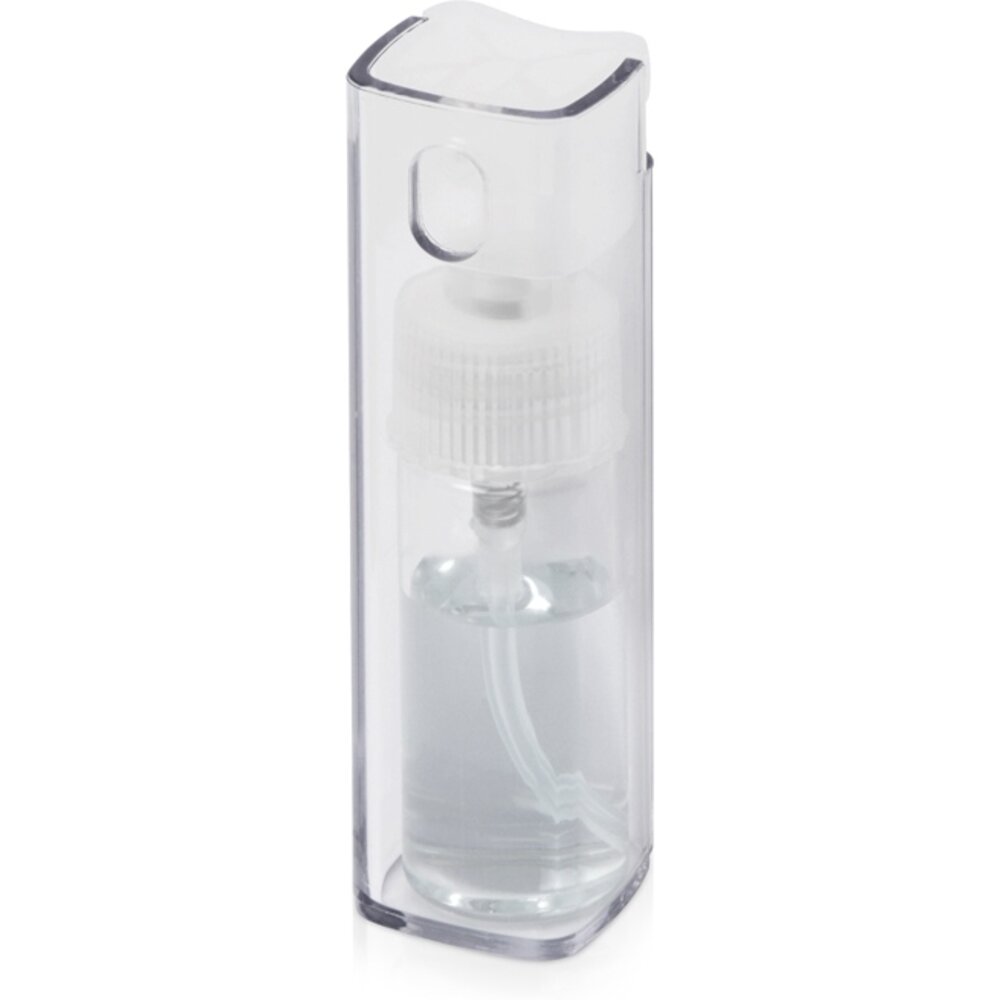 Источник финансирования закупки: собственные средства Заказчика.Доставка на склад ОАО "БЗМП" силами и за счет ИсполнителяОплата по факту получения продукции в течение 10 календарных дней.Коммерческое   предложение  просим предоставить до 12 00 28.09.2022 по  эл.почте:   mtw@borimed.com,             oiz@borimed.com 